Þema um Ísland – samþætting námsgreina Ferð á Þingvelli (sjá neðst í skjalinu skipulag.)Ritrún íslensku verkefni bls. 16 – 25
Auka verkefni Könnum kortin 1
Hafa kortabækur uppi við.Orðadæmi – ferðin okkar t.d. um rútuna – spjalla saman og úrskýra hvernig við fundum rétt svar.
Spurning að teymið semji saman dæmi.

 Hugarkort – hvað vitum við um Ísland? 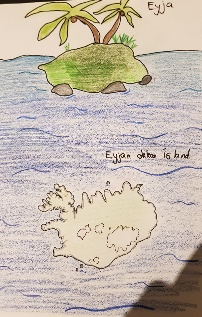 Heimanám – lestur Ísland 
https://mms.is/namsefni/island-landid-okkar
Lesa í skólanum bls. 4 – 6 í bókinni Ísland 
Teikna mynd af eyju – ísland annarsvegar og aðra eyju.





Lesa í bókinni Ísland bls. 7 – 9 
Vinna 4 litlar myndir um ár 
(Hálf bls. a4 blað sem er brotið í 8 parta.)
Sjór, á, vatn, jökulsá.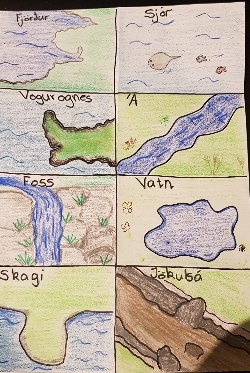 Lesa í bókinni Ísland bls. 10 – 11
Vinna 4 litlar myndir. 
(Hálf bls. a4 blað sem er brotið í 8 parta.)
Fjörður, vogur/nes, foss og skagiTeikna upp Ísland á maskínupappír – skjávarpi  
Á þetta verða fest verkefni sem nemendur vinna heima. Ljósmynd og smá ritmálLesa í bókinni Ísland bls. 12 - 16 
Vinna 4 litlar myndir. 
(Hálf bls. a4 blað sem er brotið í 8 parta.)
Fjöll, dal, jökull, eldfjall, jökulsárlón   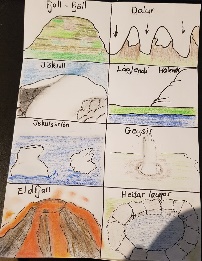 Búa til eldfjall, keilulaga pappír uppúr honum silkipappír eða kreppappír sem er tákn fyrir gos. Lesa í bókinni Ísland bls. 17 – 20
Vinna 4 litlar myndir. 
(Hálf bls. a4 blað sem er brotið í 8 parta.)
Geysir, heitar laugar, hálendi, láglendi Lesa í bókinni Ísland bls. 21 – 25
Þeir sem vilja mega gera mynd af dýrum, skógi og gróðri. 
(Aðrir vinna upp eða fara í önnur verkefni)
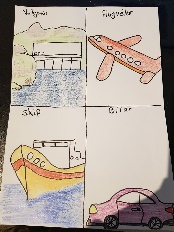  Lesa í bókinni Ísland bls. 26 – 32
A4 blað brotið í 4 parta
Virkjanir, skip,flugvélar, bílar


Heimanám
Ljósmynd af stað sem nemandann langar að segja okkur frá og hann hefur heimsótt 
(í sumar).
Heimaverkefni

Áhugaverður staður á Íslandi. 
Kynntu samnemendum þínum stað  á Íslandi sem þú hefur heimsótt og langar til að segja okkur frá.
Sýndu okkur mynd og segðu okkur hvað staðurinn heitir, hvar hann er á landinu og hvað þér finnst áhugaverðast við staðinn. 

Tékk listi Ljósmynd.Hvað heitir staðurinn.Hvar er hann álandinu.Hvað er áhugaverðast við staðinn.Gangi þér vel að vinna verkefnið.ÞingvallaferðinMarkmið með ferðinni er:
Tengja við þema um Ísland 
Kynnast landinu, stórbrotinni náttúrunni 
Einn merkasti staður landsins, Alþingi 
Þjóðgarður  - friðlýstur helgistaður á Íslandi 
Stærsta vatn á Íslandi


Við tengjum ferðina líka við þema um tré sem við erum að ljúka þessa dagana. 
Þá er markmiðið að: 
Skoða haustlitina
Skoða trén  t.d. birkitré og barrtré
Telja árhringi á trjábolum sem eru á tveim stöðum. Við myndum þá haga ferðinni c.a. svona...Leggja af stað kl 8:30 Farið með rútu á Þingvelli að Almannagjá – Haka  - c.a. 1. Kl. Horfa yfir Þingvelli og Þingvallavatn.  C.a. 10 mín.Fara niður almannagjá og yfir stiga og niður á svæði þar sem Valhöll var. – Telja árhringi á trjábol á leiðinni og skoða trén – leika á grasinu og þar í kring c.a. 10 mínúturGanga yfir að pöllunum (þar sem Alþingi var áður) – borða nesti þar. Ca. 20 mínútur.(Fara að Öxarárfossi ? 20 – 30 mín)Ganga til baka upp almannagjá í rútuna c.a. 10 mínKeyra heim c.a. 1.kl.